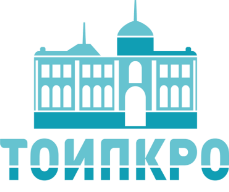 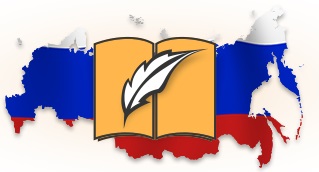 План работы Томского регионального отделения ООО АССУЛна 2018-2019 уч.г.№ п/пМероприятияСроки1 Работа с сайтом регионального отделенияhttps://toipkro.ru/index.php?act=departments&page=158В течение года2Вебинар «Мотивация к изучению русского языка как языка профессиональной деятельности и средства межнационального и международного диалога» (ОООАССУЛ) https://drive.google.com/file/d/1pgBW7OSz2j1Py1X--obql_rT8icl1iPm/view?usp=sharing24.01.2019г.3Семинар-совещание «Человек есть тайна. …я занимаюсь этой тайной, ибо хочу быть человеком». (Проблемы изучения творчества Ф.М. Достоевского в школе.)Сентябрь  2019г.4Региональный семинар-совещание «Итоговое устное собеседование по русскому языку в 9 классе в 2019/20 учебном году»Октябрь 2019г.5Региональный семинар-совещание «Итоговое сочинение / изложение в 11 классе» в 2018/2019 уч.г.Ноябрь 2019 г6Клуб «Наставник»Январь-апрель 2019г.7Региональная игра «Знаешь ли ты русский язык»https://toipkro.ru/content/files/documents/podrazdeleniya/go/rusyaz/znaesh__li_ty__russkij_yazy_k__2_.pdfМарт 2019г.8Всероссийский Тотальный  диктантАпрель 2019г.9Всероссийский Пушкинский диктант06.06.2019г.10Региональная конференция «Региональная литература на уроках русского языка, литературы и во внеклассных мероприятиях»Август 2019г.11Региональная лингвистическая олимпиада для учителей русского языка и литературы  5.12.2019г.12Участие членов АССУЛ в разработке дистанционных КПКВ течение года13Участие членов АССУЛ в разработке ППКhttps://toipkro.ru/index.php?act=departments&page=1291В течение года14В течение года15Всероссийский конкурс сочиненийОктябрь 2019г.16Региональный авторский семинар А.Г. Нарушевича «Методика анализа текста»Август 2019г.17Региональный конкурс «Достоевскому посвящается…»Сентябрь-ноябрь 2019г.18Декабрь 2019г.Председатель Томского                                               регионального отделения ООО  АССУЛ                             С.Г. Малярова                                                                 Ответственные 